State Innovation Exchange (SiX) 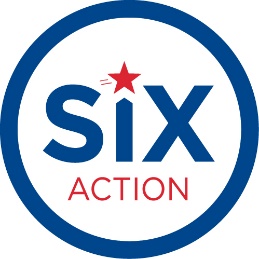 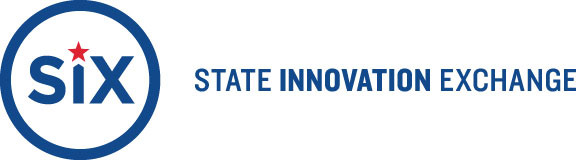 and SiX Action Position Opening: Washington State Director
About the State Innovation ExchangeThe State Innovation Exchange is a 501(c)(3) national resource and strategy center that supports state legislators who seek to strengthen our democracy, fight for working families, defend civil rights and liberties, and protect the environment. We do this by providing state legislative offices with top-notch training and research, emphasizing leadership development, amplifying legislators’ voices, and forging strategic alliances between our legislative network and grassroots movements. Our vision is to build toward long-term progressive power and infrastructure at the state level. About SiX ActionSiX Action is an independent, nonpartisan 501(c)(4) strategy and advocacy organization that is committed to achieving progressive change at the state level, while defending against efforts to move our country backward. Through issue advocacy, support around messaging and political strategy, and engagement with state legislators, progressive leaders, and state and national advocates, we seek to aid in the development and advancement of a progressive agenda in states across the country. Position Summary The State Innovation Exchange (SiX) and SiX Action are seeking an entrepreneurial leader with a record of success in coalition building, policy promotion and communications, and legislative organizing to serve as a full-time Washington State Director. The ideal candidate will be a passionate, results-driven progressive who can take direction and operate independently. The Washington State Director will work with national staff at SiX, as well as an in-state communications staff and Washington advisory board, and a broad, dynamic coalition of existing partners to promote progressive policies and support progressive legislators in Washington.  Responsibilities IncludeRecruit and manage a dynamic team and elevate vision and funding for this exciting startup  Work collaboratively with legislators, staff, and partners to pursue a unified progressive policy vision for the stateProvide policy and strategic support to legislatorsBuild upon and align partner and legislator engagement to promote progressive policiesBroaden and deepen the SiX legislative network in Washington Oversee issue and communications research to inform policy, framing, and strategic decisionsManage staff providing communications support to legislators and partnersArrange, coordinate, and, at times, facilitate policy and communications trainings, strategic conversations, and other legislator events Organize and facilitate town halls and other public forums on key issues of public and legislative interestHelp to build a shared vision of racial equity among partners, legislators and key stakeholders that guides policy development and advocacy Act as an in-state presence and state liaison for SiX and SiX ActionCoordinate with partners and stakeholdersPerform other duties as neededSkills & QualificationsA passion for progressive issues and politics at the state and national levelExperience with state-level advocacyStrong racial justice analysis and track record of applying an equity lens to policyExperience working in Washington and existing legislative contacts a plusOutside-the-box, creative thinkerAbility to maintain familiarity with a diverse set of policy issuesExcellent organizational skills, with the ability to self-motivate and drive projects to completionAbility to work quickly under pressure and juggle several projects at onceComfort with representing the organization at in-state meetings and eventsStrong communications and writing skillsExperience translating polling and opinion research into effective messagingCoalition building and grassroots issue campaign skills preferredUnderstanding of state policy and legislative processWillingness to handle occasional long hours and travel Salary: This is a senior management position. Salary range $75,000 - $95,000, commensurate with experience and includes a generous benefits package.Priority Application Deadline: September 20, 2017 (applications will be accepted until the position is filled).  How to ApplySend a cover letter and resume to Sean Hinga at jobs@stateinnovation.org, and to Sarah Jaynes at sarah@washingtonprogress.org. Hiring team will include national and in-state partners. Please include “Washington State Director” in the subject line.  Applications accepted until position is filled. The State Innovation Exchange and SiX Action are equal opportunity/affirmative action employers and encourage applications from all qualified individuals including women, people of color, persons with disabilities, and lesbian, gay, bisexual, transgender, and queer (LGBTQ) individuals. 